基本信息基本信息 更新时间：2024-05-15 15:21  更新时间：2024-05-15 15:21  更新时间：2024-05-15 15:21  更新时间：2024-05-15 15:21 姓    名姓    名王明辉王明辉年    龄38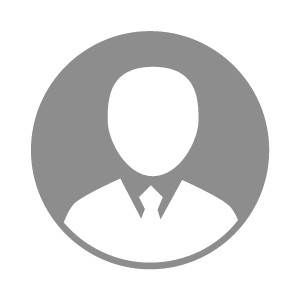 电    话电    话下载后可见下载后可见毕业院校福建省南平市农业学校邮    箱邮    箱下载后可见下载后可见学    历大专住    址住    址期望月薪20000以上求职意向求职意向副总裁副总裁副总裁副总裁期望地区期望地区广东省广东省广东省广东省教育经历教育经历就读学校：福建省南平市农业学校 就读学校：福建省南平市农业学校 就读学校：福建省南平市农业学校 就读学校：福建省南平市农业学校 就读学校：福建省南平市农业学校 就读学校：福建省南平市农业学校 就读学校：福建省南平市农业学校 工作经历工作经历工作单位：上海鑫上润生物科技有限公司 工作单位：上海鑫上润生物科技有限公司 工作单位：上海鑫上润生物科技有限公司 工作单位：上海鑫上润生物科技有限公司 工作单位：上海鑫上润生物科技有限公司 工作单位：上海鑫上润生物科技有限公司 工作单位：上海鑫上润生物科技有限公司 自我评价自我评价专业化，技能化，善于与他人协同作战，有较强的组织协调能力，策划能力和实践能力，善于开发三千头以上母猪的大型养殖公司，资源比较丰富！专业化，技能化，善于与他人协同作战，有较强的组织协调能力，策划能力和实践能力，善于开发三千头以上母猪的大型养殖公司，资源比较丰富！专业化，技能化，善于与他人协同作战，有较强的组织协调能力，策划能力和实践能力，善于开发三千头以上母猪的大型养殖公司，资源比较丰富！专业化，技能化，善于与他人协同作战，有较强的组织协调能力，策划能力和实践能力，善于开发三千头以上母猪的大型养殖公司，资源比较丰富！专业化，技能化，善于与他人协同作战，有较强的组织协调能力，策划能力和实践能力，善于开发三千头以上母猪的大型养殖公司，资源比较丰富！专业化，技能化，善于与他人协同作战，有较强的组织协调能力，策划能力和实践能力，善于开发三千头以上母猪的大型养殖公司，资源比较丰富！专业化，技能化，善于与他人协同作战，有较强的组织协调能力，策划能力和实践能力，善于开发三千头以上母猪的大型养殖公司，资源比较丰富！其他特长其他特长